Характеристика профессиональной деятельности педагога-психолога муниципального бюджетного общеобразовательного учреждения «СОШ №11» Ангарского муниципального округа участника Всероссийского конкурса профессионального мастерства «Педагог-психолог России - 2019»Алексеенко Надежды Станиславовны1. Сведения о профессиональном образовании и дополнительном профессиональном образовании.В 2011 г. получила Диплом ВМА 0113824 «Восточно - Сибирская государственная академия образования», 21.06.2011, специальность «Психологическое консультирование в образовании», квалификация «Магистр педагогики».В 2014 году прошла профессиональную переподготовку в ГАУ ДПО Иркутской области «Институт повышения квалификации работников образования», и получила диплом о профессиональной переподготовке, 38АК 000676, 09.06.2014-13.12.2014, «Коррекционная педагогика (Дефектология)», 144 часа.Курсы повышения квалификацииОсобенности образовательного учрежденияОсобенностью МБОУ «СОШ №11» является наличие малокомплектного специального класса для детей с ОВЗ, которые занимаются по адаптированным программам для учащихся с легкой умственной отсталостью. Статус «обучающийся с ОВЗ» имеют 27 детей, в том числе 5 учеников с легкой умственной отсталостью. 64 ученика с задержкой психического развития и обучаются по адаптированным образовательным программа с обязательным психологическим сопровождением. Кроме того, образовательное учреждение является пилотной площадкой по введению федерального государственного образовательного стандарта среднего полного (общего) образования. Основной целью моей деятельности в данном образовательном учреждении является психолого-педагогическое сопровождение образовательного процесса общего образования, основных и дополнительных образовательных программ; оказание психолого-педагогической помощи лицам с ограниченными возможностями здоровья, испытывающим трудности в освоении основных общеобразовательных программ, развитии и социальной адаптации. В связи с особенностями образовательного учреждения основными трудовыми функциями моей профессиональной деятельности являются:Психолого-педагогическое и методическое сопровождение реализации основных и дополнительных образовательных программКоррекционно-развивающая работа с обучающимися.Психологическое консультирование и просвещение субъектов образовательного процесса, в том числе и в области работы по поддержке лиц с ограниченными возможностями здоровьяПсихологическая профилактика Психолого-педагогическое и методическое сопровождение реализации основных и дополнительных образовательных программ осуществляется через:разработку программ развития универсальных учебных действий, программ воспитания и социализации обучающихся, воспитанников, коррекционных программ, которые представлены на сайте школы;реализацию планов развивающей работы с обучающимися с учетом их индивидуально-психологических особенностей;реализация программ внеурочной деятельности.Коррекционно-развивающая работа с обучающимися реализуется с помощью:программа для детей с ОВЗ ЗПР и ЛУО «Азбука позитивного общения»;программа «Психология и выбор профессии»;программа факультативных занятий по курсу Г.К. Селевко «Самосовершенствование личности»;тренинговые занятия для учащихся выпускных классов.Психологическое консультирование и просвещение субъектов образовательного процесса реализуется через:консультирование обучающихся по проблемам самопознания, профессионального самоопределения, личностным проблемам, вопросам взаимоотношений в коллективе и другим вопросам;методическое обеспечение и практическое руководство проектной деятельностью обучающихся 8-10 классов в форме защиты проекта по психологии;консультирование администрации образовательной организации, педагогов, преподавателей, родителей (законных представителей) по психологическим проблемам обучения, воспитания и развития обучающихся;выступление на родительских собраниях и педагогических совещаниях.Психологическая профилактика осуществляется с помощью:планирования и реализации совместно с педагогом мероприятий по профилактике возникновения социальной дезадаптации, аддикций и девиаций;проведение мероприятий по предупреждению возможного неблагополучия в психическом и личностном развитии обучающихся.Перечень применяемых конкурсантом психолого-педагогических технологий, методик, программПеречень разработанных участником локальных или методических документов, медиапродуктов, программ, проектов и др.Согласно требованиям ФГОС основного общего образования для успешной реализации Основной Образовательной Программы были созданы соответствующие психолого-педагогические условия с учетом возможностей, особенностей развития каждого ребенка и социальной ситуации его развития. 1. Авторские адаптированные педагогические разработки программ коррекционно-развивающей направленности:«Познай себя» для учащихся 5-х классов, утверждена МЭС 30.05.2014 №1241.«Найди себя» для учащихся 6-х классов, утверждена МЭС 30.05.2014 №1241.«Сделай себя сам» для учащихся 9-х классов, утверждена МЭС 30.05.2014 №1241.«Азбука позитивного общения» для учащихся 5-9 классов с ЗПР, утверждена ШМС  30.08.2018 №48.«Азбука позитивного общения» для учащихся 5-9 классов с ЛУО, утверждена ШМС  30.08.2018 №48.2. Разработаны компоненты адаптированной основной общеобразовательной программы образования обучающихся с легкой умственной отсталостью 2016-2020, утверждена приказом директора МБОУ «СОШ№11» № 273 от 13.01.20163. Длительная образовательная игра в соответствии с планом работы пилотной площадки опережающего введения ФГОС ООО 2016-2020, утверждена приказом директора МБОУ «СОШ №11» № 292 от 24.10.2016.4. Оформленные в буклетах темы для родителей и педагогов:«Психологическое просвещение родителей – залог успешной сдачи учащимися ЕГЭ»;«Компьютер в жизни подростка. Польза или вред?»;«Родители и дети. Путь друг к другу»;«Особые дети. Кто они?»;«Применение медиативных технологий в воспитании детей»;«Опасные игры подростков. Или что такое собачий кайф»;«Опасность в Интернете: суицидальные группы и игры детей».Обобщенные итоги профессиональной деятельности конкурсанта за последние 3 годаОсновной целью моей деятельности является психолого-педагогическое сопровождение образовательного процесса в образовательной организации общего образования, основных и дополнительных образовательных программ; оказание психолого-педагогической помощи лицам с ограниченными возможностями здоровья, испытывающим трудности в освоении основных общеобразовательных программ, развитии и социальной адаптации. Разработка и реализация коррекционно-развивающих занятий для обучающихся с ОВЗ ЛУО направленных на развитие познавательных процессов позволяет у данной категории детей улучшить показатели развития.Результаты коррекционно-развивающей работы по развитию мышления у обучающихся с ОВЗ (легкой умственной отсталостью)Одной из трудовых функций педагога-психолога является психологическая диагностика (мониторинг) обучающихся, с целью анализа динамики психического развития, определение лиц, нуждающихся в психологической помощи. Ежегодно осуществляются следующие мониторинги:процесса адаптации учащихся 5-х классов к обучению в новых условиях;уровня сформированности УУД (5-9 классы);раннего выявления суицидальных факторов;незаконного потребления наркотических средств и психотропных веществ среди подростков 13-18 лет;уровня удовлетворенности законных представителей образовательным процессом в школе;Результаты групповой коррекционно-развивающей работыс пятиклассникамиПсихолого-педагогическое сопровождение адаптационного периода учащихся 5-х классов дает такие положительные результаты, как снижение количества учащихся с высоким и повышенным уровнем тревожности и низкой мотивацией, повышение адаптационного потенциала обучающихся. Реализация модели психолого-педагогического сопровождения всех участников образовательного процесса позволяют построить работу таким образом, чтобы корректировать не только трудности в адаптационном периоде учащихся 5-х классов, а также развивать их потенциальные возможности.  Отчет об индивидуальном консультировании участников образовательного процесса: учащихся, педагогов, родителей (законных представителей)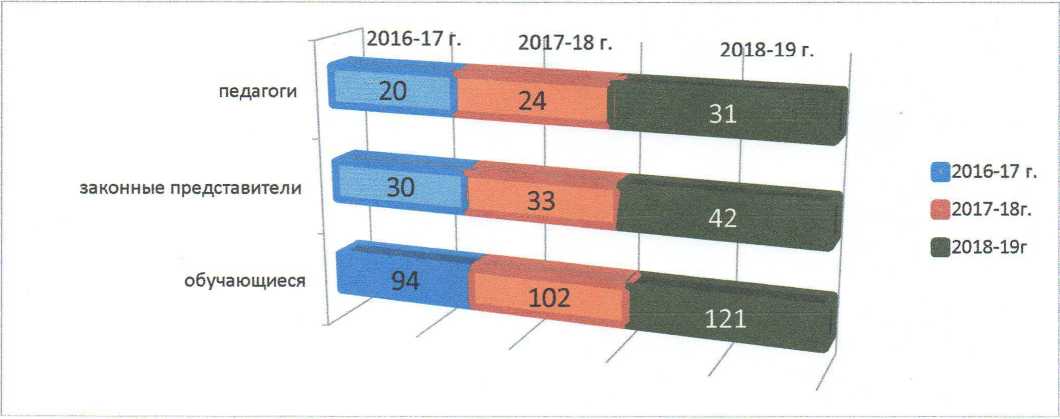 Ведется консультативная работа с родителями и учащимися по вопросам образования и развития. Для работников образовательного учреждения проводятся консультации по вопросам развития обучающихся, практического применения психологии для решения педагогических задач, повышения социально-психологической компетентности обучающихся, педагогических работников, родителей (лиц, их заменяющих). Для реализации консультативной деятельности с родителями разработан целый блок актуальных бесед и родительских собраний: «Как принять ребёнка с ОВЗ», «Возрастные особенности подростков», «Особенности адаптации пятиклассников», «Школьная тревожность и способы ее преодоления», «Подготовка к ЕГЭ, ОГЭ», «Профессиональный выбор подростка. Как не навредить» и многие другие.Профессиональная деятельность не ограничивается рамками образовательного учреждения. Являлась экспертом в Региональном Фестивале «Планета Интеллект», а также в муниципальном конкурсе «Лучший ученик года - 2017».Обобщенные итоги профессиональной деятельности участника за последние 3 годаСведения о публикациях за последние три года1. Алексеенко Н.С. Занятие по психологии для 5-6 класса. [Электронный ресурс] / Алексеенко Н.С. // http://nsportal.ru/node/24730072. Алексеенко Н.С. Навыки общения. [Электронный ресурс] / Алексеенко Н.С. // http://nsportal.ru/node/30173643. Алексеенко Н.С. Психолого-коррекционные занятия для школьников с умственной отсталостью в рамках внеурочной деятельности. [Электронный ресурс] / Алексеенко Н.С. // http://nsportal.ru/node/39180304. Алексеенко Н.С. Психологическое сопровождение реализации введения Федеральных государственных образовательных стандартов второго поколения. [Электронный ресурс] / Алексеенко Н.С. / Международный журнал «Педагог» // https://zhurnalpedaqoq.ru/servisy/publik/publ?id=12488 Профессиональная деятельность отмечена -Благодарственное письмо Администрации Ангарского муниципального образования Управления образования за активную работу в составе муниципальных методических советов и объединений, организацию и проведение муниципальных мероприятий для педагогов и обучающихся, за методическую активность на муниципальном уровне, весомый вклад в развитие образования Ангарского муниципального образования, с 2014 - 2018гг.,- Благодарственное письмо Байкальского государственного университета экономики и права за качественную профессиональную подготовку школьников к олимпиаде «Патриотизм и толерантность», 2015 г.-Благодарность Кафедры психологии образования и развития личности Гуманитарно- эстетический факультет Педагогического института ГОУ ВО «ИГУ», за высокий уровень подготовки старшеклассников к участию в олимпиаде и конференции по психологии, 2016 г.-Благодарность Управления образования администрации Ангарского городского округа за активную работу в составе муниципальных методических советов и объединений, проблемно-творческих групп, организацию и проведение муниципальных мероприятий для педагогов и обучающихся, за методическую активность на муниципальном уровне, весомый вклад в развитие образования Ангарского городского округа, 2018.- Решение Думы Ангарского городского округа Алексеенко Н.С. занесена на Доску Почета Ангарскою юродскою округа за достижения в решении значимых для Ангарскою юродскою округа задач, весомый вклад в развитие науки, культуры и искусства, физкультуры и спорта, деятельность, 2016 г.Распоряжение губернатора Иркутской области от 17 октября 2016 года № 134-р, о присуждении премий Губернатора Иркутской области в 2016 году «Лучший педагог-психолог общеобразовательной организации, работающий с детьми из социально неблагополучных семей», 2016 года.Благодарность мэра Ангарского городского округа С.А. Петрова за высокий уровень профессионального мастерства, творческую инициативу, 2018г.Благодарность Министерства образования Иркутской области за помощь в проведении VIII Летней школы молодого педагога Иркутской области, 1-4 июля 2019г.Благодарность Администрации Ангарского городского округа Управление образования за методическую активность на муниципальном уровне, за активную работу в составе муниципальных методических советов и объединений и весомый вклад в развитие образования Ангарского городского округа, инициативу и творчество, 2019.№Наименование программыкол-во часовДокументКем выданДата обучения1«Правила оказания первой помощи пострадавшим»16 часовУдостоверениеУ 2019021664Негосударственное образовательное частное   учреждение организации дополнительного профессионального образования «Актион-МЦФЭР»15.05.2019-31.05.20192«Обучение детей с ОВЗ и детей-инвалидов по ФГОС основного общего и среднего общего образования»72 часаУдостоверениеУ 2019021479Негосударственное образовательное частное учреждение организации дополнительного профессионального образования «Актион-МЦФЭР»01.04.2019-31.05.20193«Использование интерактивных обучающих средств в педагогической деятельности в условиях реализации ФГОС»16 часовУдостоверение 382407652903Государственное бюджетное профессиональное образовательное учреждение Иркутской области «Ангарский педагогический колледж»9.01.2019-10.01.20194«Организация и контроль качества образовательной деятельности в ОО»72 часаУдостоверение У2018007959Негосударственное образовательное частное учреждение организации дополнительного профессионального образования «Актион-МЦФЭР»01.02.2018-28.02.20185«Профилактика суицидов и суицидального поведения несовершеннолетних в образовательной организации»36 часовУдостоверение 382407119527«Институт развития образования Иркутской области» ГАУ ДПО ИРО24.03.20186«Медиация. Базовый курс»73 часаУдостоверение 16/ППМ I-0016АНО «Иркутский межрегиональный центр образовательных и медиационных технологий»10.05.2016-28.05.2016ОбразовательнаятехнологияРезультаты примененияЛичностноориентированнаятехнологияДанная технология обеспечивает развитие и саморазвитие природного потенциала, творческого, логического склада мышления учащихся, потребностно- мотивационной сферы, коммуникативных умений, способностей к самообразованию и саморазвитию исходя из выявления его индивидуальных особенностей. Благодаря личностно-ориентированному подходу учащиеся с ЗПР создают проекты и защищают наравне с остальными учениками класса. Данная технология  применяется на занятиях внеурочной деятельности по курсам «Познай себя», «Найди себя, «Сделай себя сам», «Азбука позитивного общения».Технологии профориентационной работыДиагностические методы: опросники профессиональной мотивации, опросники профессиональных способностей и наклонностей.Информационно-просветительские методы: экскурсии на предприятия и в учебные заведения, справочная литература, система профориентационных занятий в рамках внеурочного курса «Психология и выбор профессии».Игровая технология  Ежегодные  «Неделя психологии» и «Неделя добра».  Игровые упражнения на классных часах в 5-х классах и на занятиях в рамках внеурочной деятельности по курсам «Познай себя, «Найди себя, «Сделай себя сам» «Азбука позитивного общения».Тренинговаятехнология  Проведение тренинговых занятий для участников муниципального конкурса «Лучший ученик года – 2017».  Подготовка и проведение обучающего тренинга по развитию коммуникативной компетентности для участников региональной стажировочной сессии «Психолого-педагогические компетенции педагога: взаимодействие участников образовательного процесса в условиях реализации профессионального стандарта «Педагог». Проведение тренинговых занятий для учащихся 5-х и 10-х классов в адаптационный период. Применение элементов тренинга на занятиях в рамках внеурочной деятельности и классных часах.Метод проектов  Руководство подготовкой проектов по психологии обучающихся 8 и 9-х классов в соответствии с ФГОС ООО (2017-2018 уч.г.)   В соответствии с ФГОС ООО  и ФГОС СОО организации подготовки и защите проектов по психологии в рамках проектной деятельности обучающихся 8-х, 9-х и 10-х классов в 2018-19 уч.г.Количествочеловекимеющих низкие показатели развития мышления2016-2017 уч.г.2016-2017 уч.г.2017-2018 уч.г.2017-2018 уч.г.2018-2019 уч.г.2018-2019 уч.г.Количествочеловекимеющих низкие показатели развития мышленияДо коррекцион. работыПосле коррекцион. работыДо коррекционработыПосле коррекцион. работыДо коррекцион. работыПосле коррекцион. работыКоличествочеловекимеющих низкие показатели развития мышления84127159Количествочеловекимеющих следующие показатели 2016-17уч. год2016-17уч. год2017-18 уч. год2017-18 уч. год2018-19 уч. год2018-19 уч. годКоличествочеловекимеющих следующие показатели До коррекцииПосле коррекцииДо коррекцииПосле коррекцииДо коррекцииПосле коррекцииповышенная и высокая тревожность в период адаптации19 чел.9 чел.27 чел.12 чел.17 чел.3 чел.низкий уровень мотивации6 чел. 1 чел.5 чел.-6 чел.-Уровень выступленияТема выступленияРезультатГодМеждународный«Программа коррекционной работы с учащимися 5-9 классов с ЗПР»Диплом победителя Международного творческого конкурса для педагогов «Организация досуга и внеклассной деятельности»2018Всероссийский«Программа работы с подростками с ЗПР 5-9 класс»Диплом победителя Всероссийского конкурса «Лучшая методическая разработка».2017РегиональныйРегионального этапа  Всероссийского конкурса профессионального мастерства «Педагог-психолог России 2019»Диплом победителя 2019Региональный«Психолого-педагогическое сопровождение детей с ОВЗ в условиях СОШ»Сертификат Министерства образования Иркутской области Государственное автономное учреждение дополнительного профессионального образования Иркутской области Института развития образования Иркутской области (ГАУ ДПО ИРО), IV Областного психологического фестиваля - 2018 «Опыт + опыт = результат»2018РегиональныйНаучно-практическая конференция «Открытие, успех и перспектива!»Сертификат эксперта Министерства образования Иркутской области2017РегиональныйТеоретический турДиплом за победу в номинации «Победитель теоретического тура» в Конкурсе профессионального мастерства среди педагогов-психологов Иркутской области «Психологическая мастерская»2017Региональный«Эффективные технологии формирования коммуникативных УУД в рамках внеурочной деятельности по психологии»Сертификат Министерства образования и науки РФ Федеральное государственное бюджетное образовательное учреждение высшего образования «Иркутский государственный университет» («ФГБОУ ВО «ИГУ»), IV конференции психологов образования Сибири «Психологические проблемы образования и воспитания в современной России»2016Региональный«Эффективные технологии формирования коммуникативных УУД в рамках внеурочной деятельности по психологии»Сертификат Министерства образования Иркутской области Государственное автономное учреждение дополнительного профессионального образования Иркутской области Института развития образования Иркутской области (ГАУ ДПО ИРО), на Ярмарке распространения эффективных педагогических практик в рамках XII Форума «Образование Прибайкалья 2016»2016МежмуниципальныйПрограмма психологических коррекционно-развивающих занятий с детьми с ограниченными возможностями здоровья «Азбука позитивного общения»Сертификат отдела образования по социально-культурным вопросам администрации г. Усолье - Сибирское Муниципальное казенное учреждение «Информационный методический центр», 2019, представила опыт на III Межмуниципальной научно-практической конференции «Психолого-педагогическое сопровождение детей с ОВЗ»2019Муниципальный«Эффективная форма мониторинга образовательных потребностей детей с ОВЗ (ЗПР)»Сертификат Администрации  Ангарского городского округа Управление Образования МБОУ ДПО «Центр обеспечения развития образования», в рамках «Муниципального образовательного форума – 2019» предоставила опыт на муниципальной научно-практической конференции «Современные тенденции и перспективы развития доступного и качественного образования детей с ОВЗ»2019Муниципальный«Социализация детей с ОВЗ, детей-инвалидов через проектную деятельность»Сертификат Муниципального бюджетного учреждения дополнительного профессионального образования «Центр обеспечения развития образования», организатор творческой мастерской «Социализация детей с ОВЗ, детей-инвалидов через проектную деятельность», в рамках муниципальной открытой  педагогической площадки 2019Муниципальный«Механизм оценки метапредметных результатов в ходе длительной образовательной игры»Сертификат Администрации Ангарского городского округа Управление Образования МБОУ ДПО «Центр обеспечения развития образования», в рамках «Муниципального образовательного форума -2018»2018Муниципальный«Медиативные подходы в работе с родителями»Сертификат Администрации Ангарского городского округа Управление Образования2017Муниципальный«Лучшая методическая разработка»Сертификат Администрации Ангарского городского округа Управление Образования МБОУ ДПО «Центр обеспечения развития образования», участник муниципального этапа регионального конкурса образования», участник муниципального этапа регионального конкурса.2017Муниципальный«Организация и сопровождение образования детей с ОВЗ в условиях общеобразовательного учреждения»Выступление на заседании Коллегии Управления образования администрации Ангарского городского округа2016